CARABINIERIARRESTATI DUE CARABINIERI: AVEVANO GUADAGNATO LA FIDUCIA DI UN PENTITO Redazione web /  8 July 2017 / 0 Comments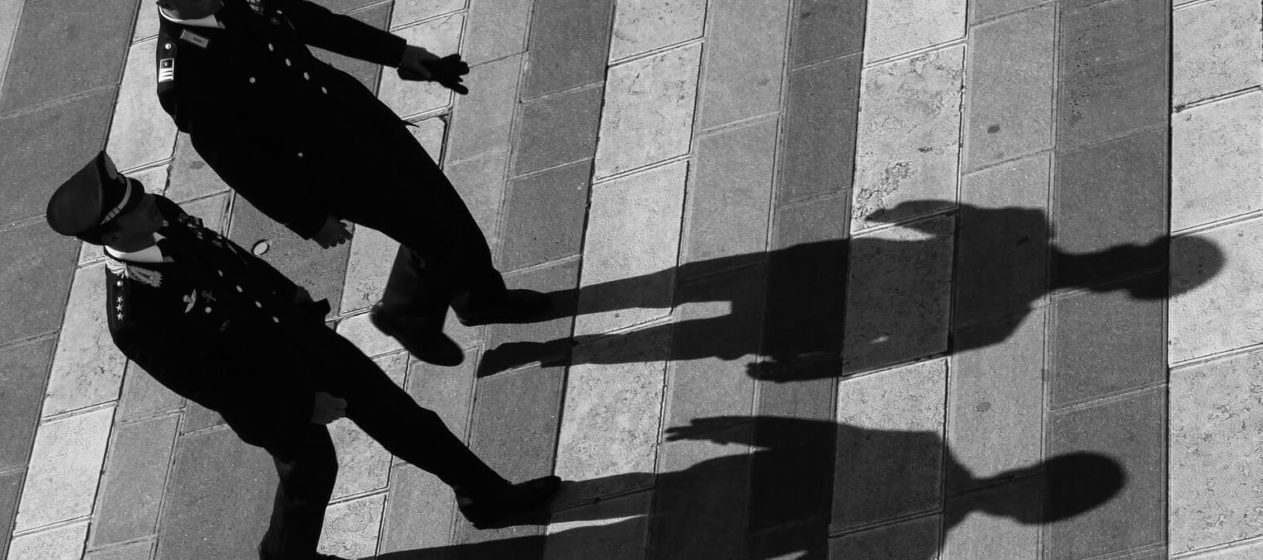  Facebook Twitter Pinterest Google+infodifesa